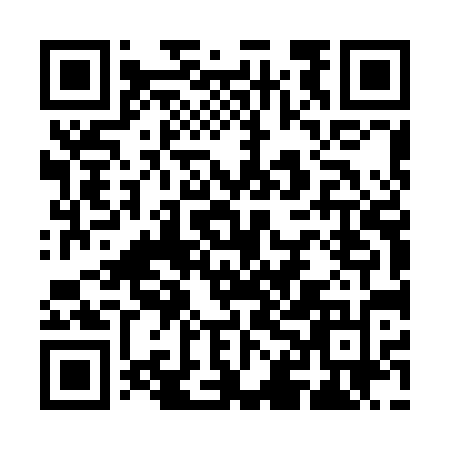 Ramadan times for Am Binnein, UKMon 11 Mar 2024 - Wed 10 Apr 2024High Latitude Method: Angle Based RulePrayer Calculation Method: Islamic Society of North AmericaAsar Calculation Method: HanafiPrayer times provided by https://www.salahtimes.comDateDayFajrSuhurSunriseDhuhrAsrIftarMaghribIsha11Mon5:005:006:4312:284:126:146:147:5812Tue4:574:576:4012:284:146:166:168:0013Wed4:544:546:3812:274:166:186:188:0214Thu4:514:516:3512:274:176:206:208:0415Fri4:484:486:3312:274:196:226:228:0716Sat4:464:466:3012:274:216:256:258:0917Sun4:434:436:2712:264:226:276:278:1118Mon4:404:406:2512:264:246:296:298:1419Tue4:374:376:2212:264:266:316:318:1620Wed4:344:346:1912:254:276:336:338:1921Thu4:314:316:1712:254:296:356:358:2122Fri4:284:286:1412:254:316:376:378:2323Sat4:254:256:1112:254:326:396:398:2624Sun4:224:226:0812:244:346:416:418:2825Mon4:194:196:0612:244:366:436:438:3126Tue4:164:166:0312:244:376:456:458:3327Wed4:124:126:0012:234:396:476:478:3628Thu4:094:095:5812:234:406:496:498:3829Fri4:064:065:5512:234:426:526:528:4130Sat4:034:035:5212:224:436:546:548:4431Sun5:005:006:501:225:457:567:569:461Mon4:564:566:471:225:477:587:589:492Tue4:534:536:441:225:488:008:009:523Wed4:504:506:421:215:508:028:029:544Thu4:464:466:391:215:518:048:049:575Fri4:434:436:371:215:538:068:0610:006Sat4:404:406:341:205:548:088:0810:037Sun4:364:366:311:205:568:108:1010:068Mon4:334:336:291:205:578:128:1210:099Tue4:294:296:261:205:588:148:1410:1210Wed4:264:266:231:196:008:168:1610:15